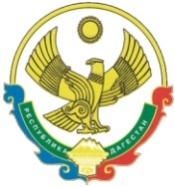 РЕСПУБЛИКА  ДАГЕСТАНСОБРАНИЕ   ДЕПУТАТОВГОРОДСКОГО ОКРУГА «ГОРОД КАСПИЙСК»368300, РД, г. Каспийск, ул. Орджоникидзе, 12, тел. 8 (246) 5-12-88, факс 8 (246) 5-12-88 сайт: kasp.info@yandex.ru.	29 июня  2017  годаРЕШЕНИЕ № 9620-ой очередной сессии Собраниядепутатов городского округа «город Каспийск»шестого созыва«О рассмотрении Представления прокурора города Каспийска  об устранении нарушений Федеральногозакона «О противодействии коррупции»       Рассмотрев Представление  прокурора города Каспийска от 15 июня 2017 № 0702.2017 года «Об устранении нарушений Федерального закона «О противодействии коррупции»,  руководствуясь Федеральным законом № 273-ФЗ от 25.12.2008 года «О противодействии коррупции», Федеральным законом №131-ФЗ от 06.10.2003 года «Об общих принципах организации местного самоуправления в Российской Федерации»,Собрание депутатов городского округа «город Каспийск»РЕШАЕТ:1. Разместить сведения о доходах, расходах, об имуществе и обязательствах имущественного характера депутатов Собрания депутатов городского округа «город Каспийск», своих супруг (супругов) и несовершеннолетних детей на официальном сайте Администрации городского округа «город Каспийск» в сети «Интернет».2. Направить настоящее Решение прокурору города Каспийска.Глава городского округа «город Каспийск»                                                                                   М.С.АбдулаевПредседатель Собрания депутатов	городского округа «город Каспийск»                                         А.Д.Джаватов